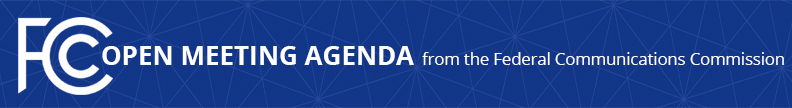 Media Contact: Will Wiquistwill.wiquist@fcc.govFor Immediate ReleaseFCC ANNOUNCES TENTATIVE AGENDA FOR DECEMBER OPEN MEETING  -- WASHINGTON, November 23, 2021—Federal Communications Commission Chairwoman Jessica Rosenworcel announced that the items below are tentatively on the agenda for the December Open Commission Meeting scheduled for Tuesday, December 14, 2021:Improving Accessibility and Clarity of Emergency Alerts – The Commission will consider a Notice of Proposed Rulemaking and a Notice of Inquiry to improve clarity and accessibility of Emergency Alert System (EAS) visual messages to the public, including for persons who are deaf or hard of hearing, and others who are unable to access the audio message.  (PS Docket No. 15-94)Facilitating Satellite Broadband Competition – The Commission will consider an Order and Notice of Proposed Rulemaking that would propose revisions to the Commission’s rules for spectrum sharing among low-earth orbit satellite systems.  The goal of the proposed revisions is to facilitate the deployment of the new generation of non-geostationary satellite orbit, fixed-satellite service (NGSO FSS) systems, including new competitors.  (IB Docket No. 21-456; RM-11855)  Promoting Fair and Open Competitive Bidding in the E-Rate Program – The Commission will consider a Notice of Proposed Rulemaking that proposes to implement a central document repository (i.e, bidding portal) through which service providers would be required to submit their bids to the E-Rate Program Administrator and seeks comment on other changes to the E-Rate competitive bidding rules.  (WC Docket 21-455)The FCC publicly releases the draft text of each item expected to be considered at the next Open Commission Meeting.  One-page cover sheets are included in the public drafts to help summarize each item.  All these materials will be available on the FCC’s Open Meeting page: www.fcc.gov/openmeeting.  ###
Media Relations: (202) 418-0500 / ASL: (844) 432-2275 / Twitter: @FCC / www.fcc.gov This is an unofficial announcement of Commission action.  Release of the full text of a Commission order constitutes official action.  See MCI v. FCC, 515 F.2d 385 (D.C. Cir. 1974).